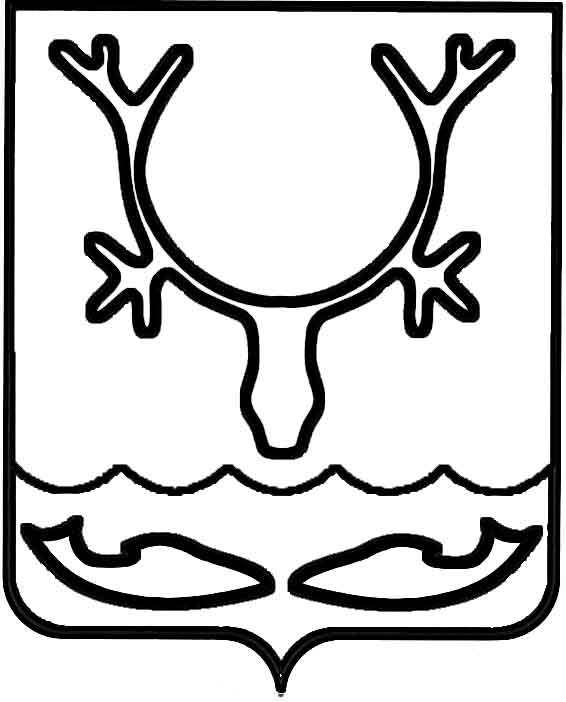 Администрация муниципального образования
"Городской округ "Город Нарьян-Мар"ПОСТАНОВЛЕНИЕО внесении изменения в постановление Администрации МО "Городской округ "Город Нарьян-Мар" от 19.02.2019 № 203В соответствии с пунктом 5 постановления Правительства Российской Федерации от 21.12.2018 № 1616 "Об утверждении правил определения управляющей организации для управления многоквартирным домом, в отношении которого собственниками помещений в многоквартирном доме не выбран способ управления таким домом или выбранный способ управления не реализован, не определена управляющая организация, и внесении изменений в некоторые акты Правительства Российской Федерации", в связи с прекращением действия лицензий на осуществление предпринимательской деятельности по управлению многоквартирными домами 
ООО УК "ПОК и ТС" и ООО "МКД – Сервис" Администрация муниципального образования "Городской округ "Город Нарьян-Мар"П О С Т А Н О В Л Я Е Т:Внести изменение в постановление Администрации МО "Городской округ "Город Нарьян-Мар" от 19.02.2019 № 203 "Об утверждении перечня организаций 
для управления многоквартирным домом, в отношении которого собственниками помещений в многоквартирном доме не выбран способ управления или выбранный способ управления не реализован, не определена управляющая организация", изложив Приложение в новой редакции согласно приложению к настоящему постановлению. 2.	Настоящее постановление вступает в силу со дня подписания и подлежит официальному опубликованию.Приложениек постановлению Администрации муниципального образования"Городской округ "Город Нарьян-Мар"от 04.03.2024 № 400"Приложение к постановлению Администрации МО"Городской округ "Город Нарьян-Мар"от 19.02.2019 № 203Перечень организаций для управления многоквартирным домом, в отношении которого собственниками помещений в многоквартирном доме не выбран способ управления или выбранный способ управления не реализован, не определена управляющая организация, расположенным на территории муниципального образования "Городской округ "Город Нарьян-Мар"".04.03.2024№400И.о. главы города Нарьян-Мара Д.В. Анохин№ п/пНаименование организацииНаименование документа, подтверждающего наличие лицензии 
на осуществление деятельности 
по управлению многоквартирными домамиНомер и дата выдачи документаДата (время) регистрации заявления 
для включения 
в перечень 
или протокола рассмотрения заявок на участие 
в конкурсе1.Общество 
с ограниченной ответственностью "ЭНБИО"Лицензия 
на осуществление деятельности 
по управлению многоквартирными домами№ 27 
от 28.07.2020Протокол рассмотрения заявок на участие 
в конкурсе № 2 04.06.20212.Общество 
с ограниченной ответственностью "Содружество"Лицензия 
на осуществление деятельности 
по управлению многоквартирными домами№ 22 
от 21.10.2016Протокол рассмотрения заявок на участие 
в конкурсе № 2 27.12.20213.Общество 
с ограниченной ответственностью "Управляющая компания "Северное сияние"Распоряжение Департамента внутреннего контроля                  и надзора Ненецкого автономного округа "О предоставлении лицензии 
на осуществление предпринимательской деятельности 
по управлению многоквартирными домами"№ 28 
от 24.01.2022Протокол рассмотрения заявок на участие 
в конкурсе № 2 
от 20.07.20224.Общество 
с ограниченной ответственностью "Успех"Лицензия 
на осуществление деятельности 
по управлению многоквартирными домами№ 26 
от 24.04.2019Заявление 
от 13.03.2023 
№ 1205.Общество 
с ограниченной ответственностью Управляющая компания "ТЕПЛО"Распоряжение Департамента внутреннего контроля                  и надзора Ненецкого автономного округа "О предоставлении лицензии 
на осуществление предпринимательской деятельности 
по управлению многоквартирными домами"№ 451 
от 23.11.2022Протокол № 3 
от 22.03.20236.Общество 
с ограниченной ответственностью "Доверие"Распоряжение Департамента внутреннего контроля                  и надзора Ненецкого автономного округа "О предоставлении лицензии 
на осуществление предпринимательской деятельности 
по управлению многоквартирными домами"№ 184 
от 28.04.2023Протокол рассмотрения заявок на участие 
в конкурсе № 2 
от 24.05.2023